          Tu  -  TERZA UNIVERSITÀ -  2022/23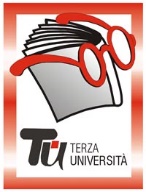                                                                 Bergamo - TERZA FASECalendario  Modulo  n°64CAMMINARE FA BENE 5DocenteAdele PrinaGiornoMartedì Orario9.30-11.45PeriodoDal 14.03.2023 al 16.05.2023 (8 incontri, € 20,00)Sederitrovo parcheggio Croce Rossa (Loreto)ArgomentoBENESSERE (max 30)PresentazioneLe camminate mattutine con Terza Università sono diventate per molte persone un appuntamento imperdibile. Sappiamo che camminare fa bene e avere l’impegno con un gruppo aiuta ad essere costanti superando le scuse dettate dalla pigrizia. I percorsi sono piacevoli e non troppo impegnativi (da 7 a 10 Km), il passo consente di fare quattro chiacchiere ed è prevista una sosta per il caffè. Serve solo avere una certa abitudine a camminare e un po’ di buona volontà.Tutor114.03.2023221.03.2023328.03.2023404.04.2023518.04.2023602.05.2023709.05.2023816.05.2023